CV Renata SOUZA-SEIDLRenata SOUZA-SEIDL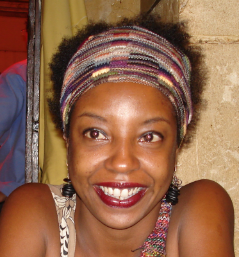 Courriel: renata.seidl@fjp.mg.gov.brFormation: 2016 Doctorat sociologie de l'Université Paris Nanterre / Ladyss et géographie de l’Université fédérale du Minas Gerais / Institut des géosciences.Situation de travail: depuis 1995 fonctionnaire du gouvernement de Minas Gerais au Brésil.Langues : Français (bilingue), Portugais (langue maternelle) / Espagnol et Anglais (niveau intermédiaire)Logiciels : Pack Office, Excel STAT, ZoteroAutres: Permis de conduireLIEN PROFESSIONNEL ACTUELPays: le Brésil. Institution: Fundação João Pinheiro / Département des Politiques Publiques - Gouvernement de l'État de Minas Gerais - Brésil. Statut: Spécialiste des politiques publiques et de la gestion gouvernementale. Fonction: Chercheure et enseignante. Téléphone: + 55 31 3448-9435. Courriel: renata.seidl@fjp.mg.gov.br. Adresse : http://fjp.mg.gov.br/index.php/sobre-cepp. Lien professionnel sécondaire : Pays: France. Institution: Laboratoire Dynamiques sociales et recomposition des espaces (LADYSS) / Nanterre Université. Statut: Chercheure associée. Année d'association: 2016. Site: http://www.ladyss.com/souza-seidl-de-renata-aparecida?lang=frCENTRES / GROUPES DE RECHERCHE SCIENTIFIQUE1° noyau / groupeNom: EGEDI - Etat, genre et diversité. Institution responsable: Fondation João Pinheiro. Inscription noyau / groupe CNPq: http://dgp.cnpq.br/dgp/espelhogrupo/2548192308042079.2° noyau / groupeNom: Terra, Agua e Sociedade - Centre d’études en géographie agraire, agriculture familiale et culture paysanne. Institution responsable: Institut des géosciences de l'Université fédérale de Minas Gerais.Inscription groupe CNPq :http://dgp.cnpq.br/dgp/espelhogrupo/6449472643744059FORMATION ACADÉMIQUEMaîtrise en Administration Publique. Obtenu en 1998. Durée 4 ans. Établissement : École du Gouvernement de Minas Gerais - Fondation João Pinheiro, Monographie: «Cartographie de la gestion de l'État du Minas Gerais». Maîtrise en Géographie : Obtenu en  2004. Durée 4 ans et demi. Établissement : Université Fédérale de Minas Gerais (UFMG), Institut de Sciences Géographiques (IGC). Monographie: “L’agriculture urbaine: la production agricole dans les quartiers «Beija-Flor » et « Capitão Eduardo » de la ville de Belo Horizonte /MG”. Mestrado en Administration Publique. Spécialité Gestion des politiques sociales. Obtenu en  2007. Durée 2 ans et ½ . Établissement : École du Gouvernement de Minas Gerais. Dissertation: “Politiques nationales de promotion de l'égalité ethnique dans les communautés de quilombos dans l’espace urbain : Etude de cas des communautés Luízes et Mangueiras de la ville de Belo Horizonte”.Doctorat en cotutelle.  Durée 5 ans.en sociologie par l' Université Paris Nanterre / Ladyss sous la direction de BILLAUD, Jean-Paul (2016). en géographie par l'Université fédérale du Minas Gerais / Institut des géosciences sous la direction de TUBALDINI, Maria Aparecida (2016).Titre de la thèse: L'agriculture écologique comme qualité de vie des agriculteurs : approche comparative entre deux régions métropolitaines en France et au Brésil. Site : https://www.theses.fr/203791282THÈMES DE RECHERCHE DÉVELOPPÉSLes enjeux relatifs à l'établissement et au développement d'une politique publique de Souveraineté et Sécurité alimentaire et nutricionnelle (SSAN) axé sur la durabilité socio-environnementale, économique et culturelle dans leurs différentes dimensions (production agricole, marché, distribution, approvisionnement et consommation des aliments) dans des contextes socio-spatiales et des périodes spécifiques. EXPÉRIENCE PROFESSIONNELFUNDAÇÃO JOÃO PINHEIRO - à partir de 2019 à ce jourResponsabilités administratives Membre de la commission chargée de la construction de l'Accord de coopération scientifique entre la Fundação João Pinheiro et Université d'État North Fluminense du Rio de Janeiro - UENF / RJ.Membre de la commission compétente pour la construction de l'accord de coopération scientifique entre la Fundação João Pinheiro et l' Université Paris Nanterre.Responsabilités scientifiques Participant du groupe de travail interinstitutionnel chargé de la production d'atlas agricole de la Région métropolitaine de Minas Gerais (RMBH). Coordination et organisation du 1 ° Séminaire sur la sécurité alimentaire et nutritionnelle - Politiques et recherche:  Lien: http://fjp.mg.gov.br/index.php/noticias-em-destaque/4453-seguranca-alimentar-e-tema-de-seminario-na-fundacao-joao-pinheiro Coordination et organisation de l'Observatoire des politiques publiques en SSAN avec l'encadrement des étudiants en recherche de stage à Nanterre pour l'analyse de la politique d'approvisionnement alimentaire de la cantine scolaire issue de l'agriculture familiale, paysan , et biologique . (En construction).Membre de la coordination du Groupe de Travail sur l'approvisionnement alimentaire et la consommation saine, de la 5ème Réunion nationale de recherche sur la souveraineté et la sécurité alimentaire et nutritionnelle (ENPSSAN).Participant du groupe de travail interdisciplinaire chargé d'évaluer le programme de développement de la chaîne agricole de production de coton en Minas Gerais – Proalminas – Brésil.Chercheure évaluatrice des résultats du sens de la sécurité alimentaire et nutritionnelle appliqués sur le Bassin de Campos à Rio de Janeiro dans des 7 villes en utilisant la méthodologie de l'échelle brésilienne d'insécurité alimentaire (EBIA) - 2019.Soutien à l'orientation des étudiants de l'école de gouvernement de la Fundação João Pinheiro dans leur mémoire de fin d'études du cours d'administration publique (2019), sur les thèmes suivants: 1) Restaurant populaire mobile en tant que politique de sécurité alimentaire et nutritionnelle; 2) Le Vegan et la sécurité alimentaire et nutricionnelle, accès, production et consommation; et 3) Bio pour tous: accès à une alimentation saine à la périphérie de Belo Horizonte.SECRETAIRE D'ETAT DE LA PLANIFICATION ET DE LA GESTION DE L'ETAT DE MINAS GERAIS, SEPLAG / MG, Brésil. 2015/2018.Département: Cabinet Cadre fonctionnel: Conseiller du Secrétaire d'État de planification et de la gestion de Minas Gerais - http://planejamento.mg.gov.br/pagina/seplag/institucionalSecrétaire Exécutif de la Chambre intersectorielle gouvernementale de la sécurité alimentaire et nutritionnelle de Minas Gerais ( Caisan - MG ). Lien: https://www.mg.gov.br/instituicao_unidade/camara-governamental-intersetorial-de-seguranca-alimentar-e-nutricional-de-minas Activité:Préparer des avis techniques sur la faisabilité administrative, économique, politique et sociale des organisations sociales réclamant un financement public ou la rédaction de lois et autres normes étatiques.Fournir des rapports techniques sur la faisabilité, la construction, l'exécution et le suivi des politiques de Souveraineté et Sécurité Alimentaire et Nutritionnelle, de développement de l'agriculture familiale, de développement ethnique des peuples et des communautés traditionnels et de la promotion de l'agroécologie dans l'État de Minas Gerais;Coordination de l'élaboration participative du IV ème Plan d'État pour une sécurité alimentaire et nutritionnelle durable; Conseiller de diverses institutions, publique et sociales, sur les questions et des solutions liées à la politique de SSAN et au développement agraire, étant eux:Commission d'État pour la politique des peuples et des communautés traditionnelles ( CEPCT - MG ) ;Commission de gestion de la politique d’état d'acquisition des aliments produits par l'agriculture familiale (PAA-Familiar - MG);Groupe de coordination de la stratégie d’état de lutte contre la pauvreté rurale;Commission de gestion de la politique d’état contre la violence des femmes de la campagne, de l'eau et de la forêt ; Conseil de la politique de sécurité alimentaire et la nutrition ( CONSEA – MG);Conseil de développement rural et de l'agriculture familiale de Minas Gerais (Cedraf- MG ) ;Groupe exécutif permanent de la stratégie intersectorielle sur la réduction de l'utilisation des produits agrochimiques et le soutien à l'agroécologie et à la production biologique dans l'État.SECRÉTAIRE D'ÉTAT DU GOUVERNEMENT MINAS GERAIS – SEGOV, Minas Gerais, Brésil. 2007- 2009Cadre fonctionnel: Coordonnateur général de la politique de sécurité alimentaire et nutritionnelle de l'État du Minas Gerais (2006/2010).Activité: Coordonnatrice générale de la politique d’état de sécurité alimentaire et nutritionnelle.Membre de la commission responsable de l'identification et des activités d'information / de formation de plus de cent communautés noires rurales sur les éléments et les facteurs présents dans la définition d’une Communauté Restante de quilombo avec des droits constitutionnels et normatifs spécifiques. Durant cette période, j'ai fait partie de la commission chargée de la mobilisation de plusieurs communautés noires rurales dans l'État de Minas Gerais, ce qui a permis la création de la première fédération de quilombola au Brésil, appelée N'GOLO. Coordination de la commission chargée de proposer un projet de loi pour adapter la mise en œuvre du Programme national d'alimentation scolaire dans les cantines des écoles publiques de l'État du Minas Gerais conformément aux principes et fondements de la sécurité alimentaire et nutritionnelle. Coordination de l'élaboration participative (gouvernement et société civile) du II Plan national pour la sécurité alimentaire et nutritionnelle. CONSEIL GÉNÉRAL DE SÉCURITÉ ALIMENTAIRE MINAS - CONSEA-MG, Brésil. 2003- 2006Cadre fonctionnel: Assistant technique auprès du Conseil d’état de sécurité alimentaire et nutritionnelle – Minas Gerais (2003/2006)Activités :Préparation de projets pour lever des ressources du gouvernement;Surveillance et conseil des commissions régionales composées de représentants du gouvernement municipale et d' organisations locales de la société civile composées de différents segments sociaux (syndicat des travailleurs ruraux; ONG et mouvements sociaux liés à l'agroécologie, à l'éducation, à la santé, à l'environnement, etc. ) ;Organiser des cours et des conférences dans plusieurs municipalités de Minas Gerais et à destination des associations; les syndicats; Organisations non gouvernementales - ONG et pouvoirs publics; membre du comité d’État chargé de l’analyse, de l’approbation, de la sélection et du suivi des projets communautaires; membre du comité d’organisation des I, II, III, IV et VI conférences d’État sur la sécurité alimentaire et nutritionnelle du Minas Gerais, tenues respectivement dans les années 2001 ; 2003 ; 2005 ; 2007 et 2015, avec une participation moyenne de 600 personnes ;Mise en œuvre et suivi du programme de sécurité alimentaire et nutritionnelle pour les paysans campés et installés de la réforme agraire, avec la mise en place d'agro-industries, de matériaux, de technologies et d'équipements pour soutenir le développement agricole local ; Membre du comité de conception, de mise en œuvre et de suivi du projet Sécurité alimentaire et nutritionnelle: identification et catalogage des plantes médicinales utilisées par les groupes ruraux pour soigner les maladies. Le résultat a été la création d'un réseau social composé de ces sujets de différentes régions, et aussi la production d'un livre et d'un cd , ainsi qu'une subvention pour la mise en œuvre de la politique national de pharmacie vivante du système de santé unifié (basé sur le traitement à base de plantes avec l'utilisation de plantes).1999 - Fonctionnaire du gouvernement de Minas Gerais au Brésil à l’Institut de Gestion de l'eau du Minas Gerais du Minas Gerais.1995 - Fonctionnaire de la Mairie de la ville de Belo Horizonte, capitale du Minas Gerais. Département de l'éducation.ACTIVITES SCIENTIFIQUESÉVALUATEUR DES ARTICLES SCIENTIFIQUE2019Journal brésilien d'études démographiquesLien: https://rebep.org.br/revista  MEMBRE DE COMITÉ SCIENTIFIQUE DE SOUTENANCE DES RECHERCHES  DE CONCLUSION D'ETUDES ACADEMIQUES2018: Dissertation de master 2 :  Reginaldo Cordeiro dos SANTOS JUNIOR. La construction de l'identité quilombola de la forte communauté du Salto da Divisa – Minas Gerais: le processus de lutte, de mobilisation et de défense. Master 2 en anthropologie - FAFICH / UFMG;  Jury: COSTA FILHO, Aderval; MENDES, Ana Beatriz Viana; et SOUZA-SEIDL , Renata. Thèse de doctorat : Doctorante : Elisângela Brião ZANELA. La relation entre rural et urbain dans la région métropolitaine de Porto Alegre: une étude de cas mettant l’accent sur l’approche territoriale. Doctorat en économie - Université catholique pontificale de Rio Grande do Sul. Jury: SOUZA TOMAZ, Osmar; ALVIM, Beroldt et SOUZA-SEIDL, Renata. 2016: Dissertation de conclusion de BAC: Etudiant: Iêda Lúcia da Conceição LACERDA. Travail social et environnement: perception des assistants sociaux sur les défis et les potentialités du travail. Travail social - Université pontificale catholique de Minas Gerais. Jury: MAGALHÃES, Maria Cristina Soares; FERNANDES, Monica Abranches; SOUZA-SEIDL, Renata.PUBLICATIONS2019: SANTOS-JUNIOR, Reginaldo; et SOUZA-SEIDL, Renata. Les peuples et les communautés traditionnelles: une catégorie en mouvement. Présentation et article envoyés avec acceptation pour publication dans les annales du VIe Colloque international des peuples et des communautés traditionnels. Période : du 23 au 27 septembre 2019 à l'Université d'État de Montes Claros - UNIMONTES, dans la ville de Montes Claros - MG, Brésil. 2019: SOUZA-SEIDL , Renata. Les politiques publiques en faveur des quilombos dans le contexte de Minas Gerais: pourquoi si longtemps? Article accepté pour composer le cahier thématique – les 15 ans de la Fédération quilombola N'golo, à l'occasion du ferié nationale de la conscience noire au Brésil. Ed. Cedefes . 8 pages. 2018 : Renata Souza-Seidl et Jean-Paul Billaud. La succession générationnelle des exploitations de l’agriculture familiale au Brésil et des paysans en France: l'importance de l'agriculture écologique. Cahiers d'agroécologie, Association brésilienne d'agroécologie (ABA) 2018, Anais do VI CLAA, X CBA e V SEMDF, 13 (1), ⟨http://cadernos.aba-agroecologia.org.br/index.php/cadernos/article/view/385⟩2018 : SOUZA-SEIDL, Renata; ZANELA, Elisangela Brião; BILLAUD , Jean-Paul; et SOUZA, Osmar Tomaz. L'agriculture métropolitaine: analyse comparée et s’intégration dans les métropoles d' Île -de-France, Belo Horizonte et Porto Alegre sous l'angle de la sécurité alimentaire. Résumé étendu publié dans les annales du X congrès de la Asociación Latinoamericana de Sociología Rural (ALASRU): “Ruralidades en América Latina: Convergencias, disputas y alternativas en el siglo XXI”. 25 al 30 de noviembre de 2018. Montevideo, Uruguayi. Link: http://www.alasru.org/congreso2018/ALASRU_2018__ISBN%20978_9974_8434_8_6.pdf. 2018 : ZANELA, Elisângela Brião; SOUZA, Osmar Tomaz de; et SOUZA-SEIDL, Renata. Regard sur le développement territorial de la zone rurale de la région métropolitaine de Porto Alegre. Publié dans les actes du 56e Congrès de la Société brésilienne d'économie, d'administration et de sociologie rurale - SOBER , 2018. Disponible à: http://icongresso.itarget.com.br/tra/arquivos/ser.8/1/8743.pdf2017: CARVALHO, Manoela; SEIDL, Renata Souza. Políticas de Seguridad Alimentaria y Nutricional Abordajes y concepciones nacionales: el caso de Brasil y de Venezuela. 1. ed. Espanha: Editorial Académica Española, 2017. v. 1. 60p.2016 : SOUZA_SEIDL, Renata Aparecida et BILLAUD, Jean-Paul. La qualité de vie des agriculteurs dans l’espace métropolitain: une approche exploratoire de la durabilité sociale de l’agriculture. Cahiers d'agroécologie, 2016, vol. 10, N° 3. Disponible en: http://revistas.aba-agroecologia.org.br/index.php/cad/article/view/17972/13359 .2015 : SOUZA-SEIDL, Renata et BILLAUD, Jean-Paul. Le mariage entre les circuits courts et l’ agriculture écologique . 2015. À BRANDENBURG, Alfio ; BILLAUD, Jean Paul ; et LAMINE, Claire. Réseaux d'agroécologie: expériences au Brésil et en France. 2015. Disponible à: fichier: /// C: /Users/Fofa/AppData/Local/Temp/385-Text%20do%20summary-3304-1-10-20180821-2.pdf2014: SOUZA-SEIDL, Renata;  et BILLAUD, Jean-Paul. Pratiques alternatives d'agriculteurs biologiques face à la certification agroalimentaire brésilienne: le cas de l'organisation de contrôle social. 2014. In CARDONA, Aurélie, CHRÉTIEN, Fanny, LEROUX, Benoît, et al. Dynamiques des agricultures biologiques: Effets de contexte et appropriations. Editions Quae, 2014. Disponivel em : https://www.cairn.info/dynamiques-des-agricultures-biologiques--9782759221608-page-151.htm#2013: DINIZ, Rafael; SOUZA-SEIDL, Renata; TUBALDINI, Maria Aparecida. Populations rurales et risques socio-environnementaux: réflexions sur les impacts de l'agriculture moderne sur les communautés paysannes et quilombola dans le vallée du Jequitinhonha / MG. Géographie (Rio Claro. Imprimé), v. 38, p. 259, 2013. 2013: SOUZA SEIDL , Renata ; BILLAUD, Jean-Paul ; et TUBALDINI, Maria. Les enjeux de la qualité de vie chez les agriculteurs bio brésiliens. Anais do colloque DinABio 2013 : Développement & innovation en agriculture biologique. Disponivel em : https://www6.inra.fr/comite_agriculture_biologique/content/download/3597/36510/version/1/file/DinABio-resumes-BD.pdf .2012 : DE ABREU, Lucimar Santiago, BILLAUD, J. P., et SEIDL, R. S. Agroecology and value systems in Brazil: emergence of new forms of solidarity and economic strength between consumers and family farmers. In : Embrapa Meio Ambiente-Resumo em anais de congresso (ALICE). In: WORLD CONGRESS OF RURAL SOCIOLOGY-The New Rural World: From Crisis to Opportunities, 13., 2012, Lisboa.[Proceedings...], 0496. Lisboa: International Rural Sociology Association, Instituto Superior de Agronomia (ISA), Instituto Superior de Ciências Sociais e Políticas (ISCSP), 2012. Disponivel em: https://www.embrapa.br/busca-de-publicacoes/-/publicacao/956182/agroecology-and-value-systems-in-brazil-emergence-of-new-forms-of-solidarity-and-economic-strength-between-consumers-and-family-farmers. 2005: 1 - SOUZA, Renata. Agrobiodiversité, sécurité alimentaire et nutritionnelle et la souveraineté énergétique. 2005. In GERAIS, NUTRICIONAL DE MINAS. Caderno de Textos. Disponivel em: http://bvssan.incap.int/local/File/PubNut-Per%C3%BA/texcom/nutricion/CADETEXTO.pdf .COORDENATION DE LA PRODUCTION DE MATÉRIEL TECNIQUE2007 : SOUZA-SEIDL, Renata Souza. 2e Plan d'État pour la sécurité alimentaire et nutritionnelle durable du Minas Gerais 2011/2008. Lien: https://drive.google.com/file/d/19kbTIB8CWXznTYIeXz_xzNxh0hH3QUq5/view 2018 : SOUZA-SEIDL, Renata Souza. 4e Plan d'État pour la sécurité alimentaire et nutritionnelle durable du Minas Gerais 2018/2019. Lien: https://drive.google.com/file/d/1Qyy_s5KrfBb9Dv-uGNNMArfWCgEoIGzr/view COMMUNICATIONS SCIENTIFIQUES DE CONGRES2019: 5e réunion des étudiants des cours de terrain publics (EM PÚBLICAS): Femmes et universités: représentation et participation à la production scientifique. 19 octobre 2019. Belo Horizonte, MG. Faculté de droit et des sciences de l’État, Université fédérale de Minas Gerais (UFMG). Lien: https://doity.com.br/v-em-public--encontro-mineiro-dos-studantes-dos-cursos-do-publicas .2019: Séminaire sur la sécurité alimentaire et nutritionnelle: recherche et politiques publiques. 22 octobre 2019. Fundação João Pinheiro. Belo Horizonte - MG, Brésil. Lien: http://www.agenciaminas.mg.gov.br/ckeditor_assets/attachments/6853/seguranca_alimentar.jpg .2019: 4e réunion nationale de recherche et de politique publique de souveraineté et de sécurité alimentaire et nutritionnelle - Paradigmes et défis pour une science citoyenne sur la souveraineté et la sécurité alimentaire et nutritionnelle. Du 10 au 13 septembre 2019. Université Federale de Goias / Campus Colemar Natal e Silva - Goiânia (GO) Brésil. Lien: http://pesquisassan.net.br/wp-content/uploads/2019/08/programacao-1.pdf 2018 : X Congrès ALASRU: "Ruralidades en América Latina: convergências, disputas y alternativas en el siglo XXI”. Du 25 à 30 novembre 2018. Montevideo, Uuguai. Lien: http://www.alasru.org/index.php / congresos . 3e Réunion nationale de recherche sur la souveraineté et la sécurité alimentaire et nutritionnelle. Thème de communication: Agriculture, sécurité alimentaire et durabilité: regards sur les espaces métropolitains. Du 08-10 novembre 2017. Université fédérale de Paraná - Curitiba, Brésil. http://pesquisassan.net.br/wp-content/uploads/2019/07/3_ENPSSAN_Anais.pdf 2016 : Séminaire thématique: Dialogues métropolitains: l’agriculture chez RMBH, aperçu et perspectives. Juin 2016. Belo Horizonte - MG, Brésil. Communication: Politique de sécurité alimentaire et d’agriculture familiale en se concentrant sur RMBH: agriculture, sécurité alimentaire et durabilité, regards sur les espaces métropolitains. Lien: http://www.agenciarmbh.mg.gov.br/apresentacoes-agricultura-na-rmbh-panorama-e-perspectivas/ . 2015 : II Séminaire international « Développement rural, travail et sécurité alimentaire en Amérique latine». Université fédérale de São João Del Rey. Thème de la communication: Développement rural au Brésil: agriculture, sécurité alimentaire et durabilité. Lien: https://ufsj.edu.br/portal-repositorio/File/dceco/2015%20II%20Seminar%20Internacional_Prog%20FINAL.pdf .2015: IX Congrès brèsilienne d’agroécologie - Belém, Brésil. Thème de communication: La qualité de vie des agriculteurs de l’espace métropolitain: une approche exploratoire de la durabilité sociale de l’agriculture. Lien: http://revistas.aba-agroecologia.org.br/index.php/cad/article/view/17972  2013: Colloque "DinABio" 2013. Co-organisation pour l'Institut national de recrutement en agriculture (INRA) et l'Institut pour l'agriculture biologique (ITAB). SOUZA-SEIDL, Renata; BILLAUD , Jean-Paul. Thème de communication: L'agriculture biologique: une solution durable pour tous? Disponible à l'adresse suivante : http://orgprints.org/24876/1/INRA%26ITAB_2013_Proceedings.pdf .  2013: Colloque international SFER CCP 2013 "Les Circuits Cours de Proximité: Renouvellement des Terrémires et Consommation Alimentaire" - AgroParisTech Paris les 4 et 5 juin 2013. Paris - France. SEIDL, Renata Souza.; BILLAUD, J .; TUBALDINI, MAS Thème de la communication: Politiques des Circuits Cours de proximité (CCP): Expérience de Belo Horizonte (Brésil). Lien : https://www6.versailles-grignon.inra.fr/sadapt/Equipe-Proximites/Colloque-Cicuits-Courts-2013/Contributions-du-mercredi-5-juin-2013 .  2012 : Forum alternatif mondial de l'eau (FAME). SEIDL, Renata Souza; et SEIDL, Martin. Thème de la communication: Combat pour la terre et les communes quilombola avec Brèsil. L'exemple de Minas Gerais. 14 au 17 mars. Marseille - France.Renata Aparecida de Souza Seidl